„Papa wird entlassen“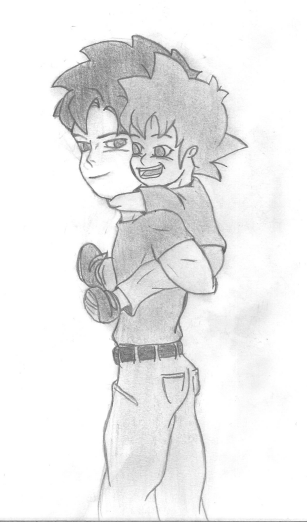 Tipps zur Vorbereitung auf die Entlassung und die Zeit danach„Papa wird entlassen“Tipps zur Vorbereitung auf die Entlassung und die Zeit danachKontakt des Vereins: 